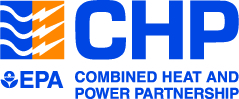 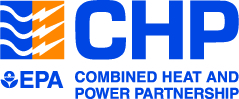 EPA CHP PartnershipThrough the CHP Partnership, EPA works with a network of CHP stakeholders to promote CHP’s role as an affordable, reliable, and low-emission energy solution. The Partnership serves as a credible resource of CHP technologies and markets and provides a platform to engage the CHP industry on market barriers and opportunities to achieve this solution. Partners represent the CHP industry at large and by joining the CHP Partnership, EPA is not endorsing a Partner’s products, services, or systems. The Partner Agrees to:EPA will:General Terms:Organization Information (Required):Partners are listed on the EPA CHP Partnership website at: https://www.epa.gov/chp/chp-partnership-partners. The Partner listing contains the Partner’s organization name, city/state, website, and Partner services.Organization type (Select the one that best describes your organization. Organization type descriptions are provided at the end of this agreement)Please provide a brief description of your organization’s involvement with CHP and what services you provide:Primary Contact Information (Required):Alternate Contact Information (Optional):Contact 1Primary Contact Signature (Required):Organization Type DescriptionsWith this letter                                                                (organization name) joins EPA’s Combined Heat and Power (CHP) Partnership, recognizes the benefits of CHP, and supports maintaining and developing CHP projects.Assign and maintain an organizational representative as the primary point of contact to EPA’s CHP Partnership and update EPA when that contact changes.Provide and maintain an organizational website URL (if no website URL exists, the primary point of contact may provide a LinkedIn profile URL for use as the organization’s URL in the Partner List). Receive EPA approval prior to using the CHPP logo, per EPA's CHP Partnership Logo Review Policy. Partners may use the logo on materials that promote the CHP Partnership or CHP technologies. The logo may not be used in a manner that implies EPA endorsement of Partner products, services, or systems.Be involved in the CHP industry either by supporting development and operation of CHP projects or by implementing or advocating for beneficial CHP policies. Provide the Partner with tools, resources, and services intended to support the development of CHP projects. Assist the Partner in using EPA’s tools and resources, including review of results, as requested.Provide Partners with recognition for their involvement in the Partnership by highlighting their organization in the Partner List and their accomplishments through GHG certificates and CHP Partnership outreach activities (e.g., webinars, newsletters), when appropriate.This agreement can be terminated by either party, at any time, without prior notification, penalties, or further obligation.The Partner agrees that the activities it undertakes connected with this voluntary agreement are not intended to provide services to the federal government and that the Partner will not seek compensation from a federal agency.The Partner agrees that it will not claim or imply that its participation in the Partnership constitutes EPA approval or endorsement of anything other than its commitment to the Partnership.All Partners are expected to comply with applicable federal and state environmental laws.Every five years EPA will perform a Partner integrity check in which we will ensure that the Partner’s primary contact information is still active. If the information cannot be verified, the Partner will be removed from the Partnership.Partners understand that from time to time, in an effort to raise awareness of CHP, reduce barriers, and promote opportunities, EPA will be interested in profiling Partner accomplishments (e.g., project successes) and activities (e.g., events) in case studies, newsletters, articles, etc. If selected for such promotion, Partners will have the opportunity to provide input and review the final print or Web document before EPA releases it to the public.Address (main office or corporate headquarters): City/State/Zip (including 4 digit extension):Website: AttorneyGovernment AgencyConsultantManufacturer/DistributorEnd UserNon-Governmental Organization (NGO)Energy Service Company (ESCO)Project DeveloperEngineering/ConstructionUtilityFinancierName: Name: Title: Title: Address:Address:Address:City/State/Zip:Telephone: Email: Email: Email: Name: Name: Title: Title: Address:Address:Address:City/State/Zip:Telephone: Email: Email: Email: Signature:Date:Organization TypeDescriptionAttorneyA firm that provides legal services related to CHP project development.ConsultantA business enterprise that provides CHP advisory services. These services can include feasibility assessment/analysis, system design, equipment selection, financial analysis, sustainability analysis, regulatory analysis, and 3rd party reviews.End-userA business enterprise or an organization that has installed and utilizes CHP system outputs (i.e., electricity and thermal energy) at its location. They can own and operate the CHP system or purchase the energy outputs from another entity.Energy Service Company (ESCO)A company that develops, designs, builds, and arranges financing for projects (in this case CHP) that save energy, reduce energy costs, and decrease operations and maintenance costs at their customers' facilities.  ESCO’s utilize a performance-based contracting methodology under which their compensation is directly linked to the actual energy cost savings associated with CHP use. In general, they act as project developers for a comprehensive range of energy conservation measures (ECMs) and assume the technical and performance risks associated with a project.Engineering/ConstructionA company that provides CHP engineering services such as design, documentation, and modeling/analysis. Can involve a variety of disciplines such as mechanical, electrical, plumbing (M/E/P); structural; civil; energy services; building protection & controls; commissioning; architecture; sustainability; and life safety. It can also be a company that constructs and installs CHP systems including obtaining necessary permits.FinancierA private company, bank or business enterprise that provides or secures financing for CHP projects.Government AgencyA local, tribal, state, regional and federal agency through which a political unit exercises authority and performs functions (in this case related to CHP).Manufacturer/DistributorA company that designs, manufactures, and sells or distributes CHP system equipment. Equipment can be stand-alone, complete CHP systems or CHP system components. The manufacturer/distributor either sells their equipment directly to customers or through a licensed distributor/third party. They may also provide advisory services to help customers select their products.Non-Governmental Organization (NGO)An organization that operates independent of government that addresses political, social, environmental, energy, or economic issues (in this case related to CHP).Project DeveloperA company involved in CHP project development through design, build, commission, or operation. They can also help arrange financing for CHP projects.UtilityA municipal or private business that provides electricity, natural gas, water, or sewerage services to the public. The utility can own or operate CHP systems or work with their customers to install CHP projects.  